ЗАКОНМАГАДАНСКОЙ ОБЛАСТИО БЕСПЛАТНОЙ ЮРИДИЧЕСКОЙ ПОМОЩИ В МАГАДАНСКОЙ ОБЛАСТИПринятМагаданской областной Думой23 ноября 2012 годаНастоящий Закон регулирует отношения, связанные с оказанием бесплатной юридической помощи гражданам Российской Федерации в рамках государственной системы бесплатной юридической помощи на территории Магаданской области, в соответствии с Федеральным законом от 21 ноября 2011 года N 324-ФЗ "О бесплатной юридической помощи в Российской Федерации".Статья 1К полномочиям Магаданской областной Думы в области обеспечения граждан Российской Федерации (далее - граждане) бесплатной юридической помощью относятся принятие законов Магаданской области и осуществление контроля за их соблюдением и исполнением.Статья 21. К полномочиям Правительства Магаданской области в области обеспечения граждан бесплатной юридической помощью относятся:(в ред. Закона Магаданской области от 06.03.2014 N 1706-ОЗ)1) принятие нормативных правовых актов и обеспечение их исполнения;2) определение органа исполнительной власти Магаданской области, уполномоченного в области обеспечения граждан бесплатной юридической помощью, и его компетенции;3) определение органов исполнительной власти Магаданской области, подведомственных им учреждений и иных организаций, входящих в государственную систему бесплатной юридической помощи на территории Магаданской области, установление их компетенции;4) определение порядка взаимодействия участников государственной системы бесплатной юридической помощи на территории Магаданской области в пределах полномочий, установленных Федеральным законом от 21 ноября 2011 года N 324-ФЗ "О бесплатной юридической помощи в Российской Федерации" (далее - Федеральный закон "О бесплатной юридической помощи в Российской Федерации");5) определение порядка принятия решений об оказании в экстренных случаях бесплатной юридической помощи гражданам, оказавшимся в трудной жизненной ситуации;6) определение размера и порядка оплаты труда адвокатов и иных субъектов, оказывающих бесплатную юридическую помощь гражданам в рамках государственной системы бесплатной юридической помощи, и компенсации их расходов на оказание бесплатной юридической помощи;7) определение порядка предоставления адвокатской палатой Магаданской области ежегодного доклада и сводного отчета об оказании адвокатами бесплатной юридической помощи в рамках государственной системы бесплатной юридической помощи.2. Правительство Магаданской области в области обеспечения граждан бесплатной юридической помощью также осуществляет иные полномочия в соответствии с законодательством Российской Федерации, законодательством Магаданской области, настоящим Законом.(в ред. Закона Магаданской области от 06.03.2014 N 1706-ОЗ)Статья 3В рамках государственной системы бесплатной юридической помощи на территории Магаданской области бесплатная юридическая помощь оказывается гражданам, относящимся к категориям граждан, указанным в части 1 статьи 20 Федерального закона "О бесплатной юридической помощи в Российской Федерации".Статья 4В рамках государственной системы бесплатной юридической помощи на территории Магаданской области бесплатная юридическая помощь оказывается в случаях, установленных Федеральным законом "О бесплатной юридической помощи в Российской Федерации".Статья 4.1(в ред. Закона Магаданской области от 29.12.2020 N 2566-ОЗ)1. Дополнительные гарантии реализации права граждан на получение бесплатной юридической помощи в виде правового консультирования в устной и письменной форме предоставляются следующим категориям граждан:1) гражданам, достигшим возраста 50 лет для женщин и 55 лет для мужчин, - в случаях, не связанных с осуществлением предпринимательской деятельности и оказанием юридической помощи в уголовном судопроизводстве;(в ред. Закона Магаданской области от 02.11.2021 N 2628-ОЗ)2) инвалидам III группы и ветеранам боевых действий - в случаях, не связанных с осуществлением предпринимательской деятельности и оказанием юридической помощи в уголовном судопроизводстве;3) гражданам, относящимся к указанным в пунктах 1 - 3 части 1 статьи 20 Федерального закона "О бесплатной юридической помощи в Российской Федерации" категориям, - в случаях, не предусмотренных указанным Федеральным законом и не связанных с осуществлением предпринимательской деятельности и оказанием юридической помощи в уголовном судопроизводстве;4) лицам, относящимся к коренным малочисленным народам Севера, проживающим на территории Магаданской области, - в случаях, связанных с защитой их прав, предоставленных Федеральным законом от 30 апреля 1999 года N 82-ФЗ "О гарантиях прав коренных малочисленных народов Российской Федерации", а также в иных случаях, не связанных с осуществлением предпринимательской деятельности и оказанием юридической помощи в уголовном судопроизводстве;5) несовершеннолетним, не относящимся к указанным в части 1 статьи 20 Федерального закона "О бесплатной юридической помощи в Российской Федерации" категориям, а также их законным представителям - в случаях, связанных с обеспечением и защитой прав и законных интересов несовершеннолетних, за исключением случаев, связанных с осуществлением предпринимательской деятельности и оказанием юридической помощи в уголовном судопроизводстве;6) гражданам, имеющим на иждивении трех и более детей, - в случаях, не связанных с осуществлением предпринимательской деятельности и оказанием юридической помощи в уголовном судопроизводстве;7) гражданам предпенсионного возраста (в течение пяти лет до наступления возраста, дающего право на назначение страховой пенсии по старости, в том числе назначаемой досрочно) - в случаях, не связанных с осуществлением предпринимательской деятельности и оказанием юридической помощи в уголовном судопроизводстве;8) единственному родителю (усыновителю) - в случаях, не связанных с осуществлением предпринимательской деятельности и оказанием юридической помощи в уголовном судопроизводстве;9) детям войны - гражданам, которым присвоен статус детей Великой Отечественной войны в соответствии с Законом Магаданской области от 16 июня 2015 года N 1915-ОЗ "О статусе детей Великой Отечественной войны для граждан, проживающих в Магаданской области", - в случаях, не связанных с осуществлением предпринимательской деятельности и оказанием юридической помощи в уголовном судопроизводстве;10) лицам, освободившимся из мест лишения свободы и обратившимся в государственное юридическое бюро в течение шести месяцев со дня освобождения, - в случаях обращения по вопросам защиты жилищных прав, предоставления и оплаты коммунальных услуг, трудоустройства, пенсионного обеспечении и социальной защиты;(в ред. Закона Магаданской области от 02.11.2021 N 2628-ОЗ)11) беременным женщинам и женщинам, имеющим детей в возрасте до трех лет, - в случаях обращения по вопросам, связанным с восстановлением на работе, отказом в приеме на работу, взысканием заработной платы, алиментов, назначением и выплатой пособий, установлением отцовства;12) гражданам, работающим или работавшим по трудовым договорам, заключенным с индивидуальными предпринимателями, физическими либо юридическими лицами, в отношении которых введена процедура банкротства, - в случаях обращения по вопросам восстановления прав работников на выплату им работодателями выходных пособий и (или) прав на оплату труда;(пп. 12 введен Законом Магаданской области от 02.11.2021 N 2628-ОЗ)13) гражданам, признанным в установленном порядке безработными, - в случаях, не связанных с осуществлением предпринимательской деятельности и оказанием юридической помощи в уголовном судопроизводстве;(пп. 13 введен Законом Магаданской области от 02.11.2021 N 2628-ОЗ)14) гражданам, которым присвоено звание "Ветеран труда", - в случаях, не связанных с осуществлением предпринимательской деятельности и оказанием юридической помощи в уголовном судопроизводстве;(пп. 14 введен Законом Магаданской области от 02.11.2021 N 2628-ОЗ)15) лицам, постоянно проживавшим на территориях Украины, Донецкой Народной Республики, Луганской Народной Республики, вынужденно покинувшим указанные территории и прибывшим на территорию Магаданской области начиная с 2022 года, - в случаях, связанных с защитой их прав и законных интересов, предусмотренных Федеральным законом от 19 февраля 1993 года N 4528-1 "О беженцах" и Законом Российской Федерации от 19 февраля 1993 года N 4530-1 "О вынужденных переселенцах";(пп. 15 введен Законом Магаданской области от 26.04.2022 N 2693-ОЗ)16) гражданам, проживающим на территории Магаданской области, призванным на военную службу по мобилизации в Вооруженные Силы Российской Федерации или заключившим контракт о прохождении военной службы в соответствии с пунктом 7 статьи 38 Федерального закона от 28 марта 1998 года N 53-ФЗ "О воинской обязанности и военной службе" (далее - военнослужащий) либо контракт о добровольном содействии в выполнении задач, возложенных на Вооруженные Силы Российской Федерации (далее - гражданин, заключивший контракт о добровольном содействии), обратившимся в период прохождения ими военной службы или оказания добровольного содействия в выполнении задач, возложенных на Вооруженные Силы Российской Федерации, - в случаях, не связанных с осуществлением предпринимательской деятельности и оказанием юридической помощи в уголовном судопроизводстве;(пп. 16 введен Законом Магаданской области от 01.11.2022 N 2751-ОЗ)17) супругу (супруге), детям, родителям, лицам, находящимся на иждивении военнослужащего либо гражданина, заключившего контракт о добровольном содействии, в период прохождения военной службы военнослужащим или в период оказания добровольного содействия в выполнении задач, возложенных на Вооруженные Силы Российской Федерации, гражданином, заключившим контракт о добровольном содействии, - в случаях, не связанных с осуществлением предпринимательской деятельности и оказанием юридической помощи в уголовном судопроизводстве;(пп. 17 введен Законом Магаданской области от 01.11.2022 N 2751-ОЗ)18) супругу (супруге), детям, родителям, лицам, находившимся на иждивении погибших (умерших) ветеранов боевых действий, - в случаях, не связанных с осуществлением предпринимательской деятельности и оказанием юридической помощи в уголовном судопроизводстве.(пп. 18 введен Законом Магаданской области от 01.11.2022 N 2751-ОЗ)2. Гражданам, относящимся к указанным в подпунктах 1 - 14, 16 - 18 пункта 1 настоящей статьи категориям, предоставляется дополнительная гарантия реализации права на получение бесплатной юридической помощи в виде составления заявлений, жалоб, ходатайств и других документов правового характера, представления их интересов в судах, государственных и муниципальных органах, организациях в следующих случаях:(в ред. Законов Магаданской области от 02.11.2021 N 2628-ОЗ, от 26.04.2022 N 2693-ОЗ, от 01.11.2022 N 2751-ОЗ)1) предоставление и оплата коммунальных услуг;2) предоставление мер социальной поддержки, субсидий на оплату жилого помещения и коммунальных услуг;3) назначение, перерасчет и взыскание страховых пенсий по старости, пенсий по инвалидности и по случаю потери кормильца, пособий по временной нетрудоспособности, беременности и родам, безработице, в связи с трудовым увечьем или профессиональным заболеванием, единовременного пособия при рождении ребенка, ежемесячного пособия по уходу за ребенком, социального пособия на погребение;4) отказ работодателя в заключении трудового договора, нарушающий гарантии, установленные Трудовым кодексом Российской Федерации, восстановление на работе, взыскание заработка, в том числе за время вынужденного прогула, компенсации морального вреда, причиненного неправомерными действиями (бездействием) работодателя, отказ работодателя в компенсации расходов на оплату стоимости проезда и провоза багажа к месту использования отпуска и обратно;5) возмещение вреда, причиненного уничтожением либо повреждением жилого помещения (в случае, если квартира, жилой дом или их части являются единственным жилым помещением гражданина и его семьи);6) компенсация морального вреда, причиненного действиями (бездействием), посягающими на принадлежащие гражданину от рождения или в силу закона нематериальные блага или нарушающими его личные неимущественные права, либо нарушающими имущественные права гражданина, за исключением случая компенсации морального вреда, предусмотренного подпунктом 4 настоящего пункта;7) вопросы наследственного права;8) установление факта, имеющего юридическое значение;9) признание гражданина безвестно отсутствующим;10) определение места жительства ребенка, определение порядка общения с ребенком;11) установление и оспаривание отцовства (материнства) и взыскание алиментов;12) заключение, изменение, расторжение, признание недействительными сделок с недвижимым имуществом, государственная регистрация прав на недвижимое имущество и сделок с ним (в случае, если квартира, жилой дом или их части являются единственным жилым помещением гражданина и его семьи);13) признание права на жилое помещение, предоставление жилого помещения по договору социального найма, расторжение и прекращение договора социального найма жилого помещения, выселение из жилого помещения (в случае, если квартира, жилой дом или их части являются единственным жилым помещением гражданина и его семьи);14) признание и сохранение права собственности на земельный участок, права постоянного (бессрочного) пользования, а также права пожизненного наследуемого владения земельным участком (в случае, если на спорном земельном участке или его части находятся жилой дом или его часть, являющиеся единственным жилым помещением гражданина и его семьи);15) обжалование во внесудебном порядке актов органов государственной власти, органов местного самоуправления и должностных лиц;16) некачественное оказание медицинской услуги и (или) медицинской помощи;(пп. 16 введен Законом Магаданской области от 02.11.2021 N 2628-ОЗ)17) защита прав потребителей в сферах торговли и бытового обслуживания.(пп. 17 введен Законом Магаданской области от 02.11.2021 N 2628-ОЗ)3. Гражданам, относящимся к указанным в части 1 статьи 20 Федерального закона "О бесплатной юридической помощи в Российской Федерации" категориям, предоставляется дополнительная гарантия реализации права на получение бесплатной юридической помощи в виде составления заявлений, жалоб, ходатайств и других документов правового характера в случаях, предусмотренных подпунктами 5 - 10 пункта 2 настоящей статьи, и представления их интересов в судах, государственных и муниципальных органах, организациях в случаях, предусмотренных пунктом 2 настоящей статьи.(в ред. Закона Магаданской области от 02.11.2021 N 2628-ОЗ)4. Утратил силу. - Закон Магаданской области от 02.11.2021 N 2628-ОЗ.5. Бесплатная юридическая помощь, предусмотренная пунктами 1 - 3 настоящей статьи, оказывается государственным юридическим бюро.(в ред. Закона Магаданской области от 02.11.2021 N 2628-ОЗ)Статья 5Порядок принятия решений об оказании в экстренных случаях бесплатной юридической помощи гражданам, оказавшимся в трудной жизненной ситуации, определяется постановлением Правительства Магаданской области.(в ред. Закона Магаданской области от 06.03.2014 N 1706-ОЗ)Статья 6Органы исполнительной власти Магаданской области и подведомственные им учреждения, входящие в государственную систему бесплатной юридической помощи в соответствии с подпунктом 3 пункта 1 статьи 2 настоящего Закона, оказывают гражданам, нуждающимся в социальной поддержке и социальной защите, бесплатную юридическую помощь в случаях и порядке, установленных федеральными законами и иными нормативными правовыми актами Российской Федерации, настоящим Законом.Статья 7Перечень документов, представляемых для получения бесплатной юридической помощи гражданином или его законным представителем (представителем) в орган исполнительной власти Магаданской области, подведомственное ему учреждение и иную организацию, входящие в государственную систему бесплатной юридической помощи в соответствии с подпунктом 3 пункта 1 статьи 2 настоящего Закона, адвокату, являющемуся участником государственной системы бесплатной юридической помощи, устанавливается постановлением Правительства Магаданской области.(в ред. Закона Магаданской области от 06.03.2014 N 1706-ОЗ)Статья 8При обращении гражданина или его законного представителя (представителя) в органы исполнительной власти Магаданской области (подведомственные им учреждения, иные организации), являющиеся участниками государственной системы бесплатной юридической помощи в соответствии с подпунктом 3 пункта 1 статьи 2 настоящего Закона, указанные органы (подведомственные им учреждения, иные организации) самостоятельно запрашивают документы, подтверждающие отнесение гражданина к одной из категорий граждан, имеющих право на бесплатную юридическую помощь, в случае если указанные документы не представлены гражданином или его законным представителем (представителем) по собственной инициативе и находятся в распоряжении органов, предоставляющих государственные (муниципальные) услуги, иных государственных органов, органов местного самоуправления либо подведомственных государственным органам или органам местного самоуправления организациях.(в ред. Закона Магаданской области от 01.04.2015 N 1872-ОЗ)Статья 9Для обеспечения функционирования государственной системы бесплатной юридической помощи, а также для оказания гражданам бесплатной юридической помощи на территории Магаданской области могут создаваться государственные юридические бюро, порядок деятельности которых определяется постановлением Правительства Магаданской области.(в ред. Закона Магаданской области от 06.03.2014 N 1706-ОЗ)Статья 101. Адвокаты адвокатской палаты Магаданской области привлекаются к участию в государственной системе бесплатной юридической помощи в порядке, установленном Федеральным законом "О бесплатной юридической помощи в Российской Федерации".2. Оплата труда адвокатов, оказывающих гражданам бесплатную юридическую помощь в рамках государственной системы бесплатной юридической помощи, и компенсация их расходов на оказание такой помощи осуществляется в размере и порядке, определяемых постановлением Правительства Магаданской области, в пределах средств, предусмотренных законом Магаданской области об областном бюджете на очередной финансовый год и плановый период.(в ред. Законов Магаданской области от 06.08.2013 N 1642-ОЗ, от 06.03.2014 N 1706-ОЗ)Статья 111. Настоящий Закон вступает в силу через 10 дней после дня его официального опубликования.2. На день вступления в силу настоящего Закона размер, порядок оплаты труда адвокатов, оказывающих гражданам бесплатную юридическую помощь в рамках государственной системы бесплатной юридической помощи, и компенсации их расходов на оказание такой помощи соответствуют размерам, порядку оплаты труда и компенсации расходов, утвержденным постановлением администрации Магаданской области об утверждении порядка компенсации расходов адвокату, оказывающему бесплатную юридическую помощь гражданам Российской Федерации на территории Магаданской области, принятым до вступления в силу настоящего Закона.3. Со дня вступления в силу настоящего Закона признать утратившими силу:1) Закон Магаданской области от 07 июля 2003 года N 365-ОЗ "Об оказании бесплатной юридической помощи гражданам Российской Федерации на территории Магаданской области" ("Магаданская правда", 2003 г., 16 июля N 80);2) Закон Магаданской области от 09 апреля 2004 года N 442-ОЗ "О внесении изменений в Закон Магаданской области "Об оказании бесплатной юридической помощи гражданам Российской Федерации на территории Магаданской области" ("Магаданская правда", 2004 г., 14 апреля N 041);3) статью 3 Закона Магаданской области от 08 ноября 2006 года N 756-ОЗ "О внесении изменений в некоторые законы Магаданской области" ("Магаданская правда", 2006 г., 14 ноября N 128);4) Закон Магаданской области от 18 марта 2009 года N 1112-ОЗ "О внесении изменений в Закон Магаданской области "Об оказании бесплатной юридической помощи гражданам Российской Федерации на территории Магаданской области" (приложение к газете "Магаданская правда", 2009 г., 24 марта N 30).ГубернаторМагаданской областиН.Н.ДУДОВг. Магадан10 декабря 2012 годаN 1560-ОЗ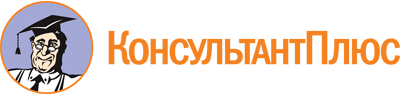 Закон Магаданской области от 10.12.2012 N 1560-ОЗ
(ред. от 01.11.2022)
"О бесплатной юридической помощи в Магаданской области"
(принят Магаданской областной Думой 23.11.2012)Документ предоставлен КонсультантПлюс

www.consultant.ru

Дата сохранения: 10.12.2022
 10 декабря 2012 годаN 1560-ОЗСписок изменяющих документов(в ред. Законов Магаданской областиот 29.07.2013 N 1634-ОЗ, от 06.08.2013 N 1642-ОЗ, от 06.03.2014 N 1706-ОЗ,от 24.04.2014 N 1720-ОЗ, от 22.11.2014 N 1813-ОЗ, от 01.04.2015 N 1872-ОЗ,от 08.10.2015 N 1944-ОЗ, от 25.12.2015 N 1984-ОЗ, от 02.10.2018 N 2298-ОЗ,от 14.06.2019 N 2383-ОЗ, от 29.12.2020 N 2566-ОЗ, от 02.11.2021 N 2628-ОЗ,от 26.04.2022 N 2693-ОЗ, от 01.11.2022 N 2751-ОЗ)